Highlights und Eventmodule für Ihre Veranstaltung speziell zur WeihnachtszeitLiebe Kunden!
Herzlich Willkommen bei Robbys-Hüpfburgen.
Mit einem Satz: Wir lieben was wir tun und das seit
mittlerweile mehr als 25 Jahren.
Wir sind die Experten für kreative,
abwechslungsreiche und spannende Kinderevents.
Umfangreiche Promotion- und eindrucksvolle
Marketingaktionen zählen genauso zu unserem
Repertoir wie die professionelle Betreuung Ihrer
erwachsenen Kunden und Besucher.
Über 30 sorgsam ausgewählte, geschulte und hoch
motivierte Mitarbeiter warten darauf, Sie zu
begeistern!
In unserem Katalog finden Sie 
ein umfangreiches Angebot an Aktionen und Event
Ideen. Haben Sie eigene Wünsche oder Ideen und
können diese in unserem Katalog nicht gleich
entdecken, sprechen Sie uns bitte unbedingt an!
Wir machen (fast) alles möglich.
Wir wünschen Ihnen nun viel Spaß beim Stöbern
und Entdecken.HINWEISE■ Alle genannten Preise sind Nettopreise, zzgl. 19 % MwSt
■ Der Aufbau erfolgt eine halbe Stunde vor Aktionsbeginn, sofern nicht anders ausgewiesen
■ Bei Buchungen von Pavillon und Bierzeltgarnituren beginnt der Aufbau 45 Minuten vor
Aktionsbeginn.
■ Die Angebote sind in der Regel für ca. 15 Teilnehmer pro Stunde kalkuliert. Sprechen Sie uns
an, wir passen die Menge Ihrem persönlichen Bedarf an.
■ Falls nicht extra gebucht, bitte Tische und Stühle zur Verfügung stellen und bei Bedarf auch
einen Wetterschutz.
■ Bei Buchungen mit Hüpfburg, Zuckerwatte und Popcorn ist der Zugang zum Strom 220V
sicher zu stellen.
■ Fahrtkosten: Individuelle Berechnung nach Kilometer und Aufwand
■ Die Aufsichtspflicht liegt bei den Erziehungsberechtigten5
KINDERSCHMINKEN
& FUNKELN
Süße Weihnachtsengel, niedliche
Rentiere und freche Wichtel.
Von Kopf bis zu den Nägeln KINDERSCHMINKEN
Highlight! Unsere professionellen Künstler zaubern wahre Kunstwerke in die
Gesichter Ihrer kleinen Kunden und Besucher!
Inklusive: Profi-Theaterschminke, eine große Farbauswahl, Glitzer, zahlreiche
Motivvorlagen, stilvolle Tischabdeckung, Auf- und AbbauAktionszeitraum 2 Std.
1 Mitarbeiter: 250 €
jede weitere Std.: 99 €
 GLITZER-TATTOOS
Glitzer-Tattoos mit professionellem Theater Glitzer sind eine tolle Alternative
oder TOP Ergänzung zum Kinderschminken! Die funkelnden Hingucker.
halten auf Wunsch bis zu 5 Tage.
Inklusive: Große Auswahl an buntem Glitzer, unzählige Motivvorlagen,
stilvolle Tischabdeckung, Auf- und AbbauAktionszeitraum 2 Std.
1 Mitarbeiter: 250 €
jede weitere Std.: 99 €
MAKE-UP
Mit Lidschatten, Lippenstift & Co., wird jedes Kind im Handumdrehen zum
Superstar.
Inklusive: Große Auswahl an professionellen Kosmetikprodukten, stilvolle
Tischabdeckung, Auf- und AbbauAktionszeitraum 2 Std.
1 Mitarbeiter: 250 €
jede weitere Std.: 99 € HAIRSTYLING
Unsere Stylisten zaubern mit viel Kreativität und Stil die schönsten Flecht-
und Spaß Frisuren.
Inklusive: Schleifen, Zopfgummis, buntes Haarspray, Bürsten, Kämme,
Tischbedeckung sowie Auf und AbbauAktionszeitraum 2 Std.
1 Mitarbeiter: 250 €
jede weitere Std.: 99 € NAIL DESIGN
Bunter Nagellack, originelle Nageltattoos und Glitzersteine verzieren die
Nägel Ihrer kleinen Gäste im angesagten Design!
Inklusive: Große Auswahl an Nagellack, verschiedenste Nageltattoos und
Glitzersteine, stilvolle Tischabdeckung, Auf- und AbbauAktionszeitraum 2 Std.
1 Mitarbeiter: 250 €
jede weitere Std.: 99 €HINWEIS:Die thematische und saisonale Umsetzung aller Aktionen ist selbstverständlich möglich.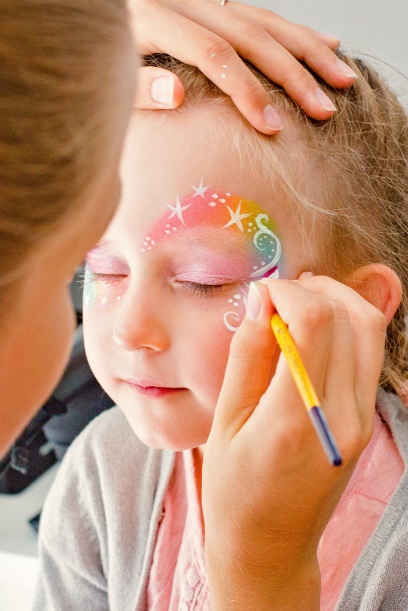 SPASS MIT
LUFTBALLONS
Ein festlich luftiges VergnügenHELIUM BALLONS
Unsere Helium Ballon-Station ist für Sie die optimale Möglichkeit,
Marketing-Akzente zu setzen!
Da die Helium Preise aktuell stark schwanken und wir Ihnen immer das
optimale Angebot unterbreiten möchten, bitten wir Sie unser
tagesaktuelles Angebot anzufragen.
Inklusive: 20 l Ballongas/ Helium, Knickventil, Schnur, Auf- und Abbau
Preis auf Anfrage
Zzgl. Ballons
+ 50 Latexballons +10€
+ 50 Latexballons Herzen +15€
+ 30 Folienballons, gemischt ab 50€

BALLONS AM STAB
Ballons to go. Bunt, mit Motiv und gebrandet sind Luftballons immer ein
Highlight. Dank unserer elektrischen Aufblasmaschine zaubert unser
Mitarbeiter ganz schnell diese schöne Freude.
Inklusive: Viele bunte Ballons, Aufblasmaschine, Stäbe, ansprechende
Tischdeko sowie Auf und AbbauAktionszeitraum 2 Std.
1 Mitarbeiter: 299 €
jede weitere Std.: 99 €Thematische oder saisonale Ballons mit Oster-, Halloween- oder Weihnachtsmotiven,
Herzballons oder gebrandete Ballons und noch vieles mehr auf AnfrageLUFTBALLONMODELLAGE
Das Highlight bei jedem Event. Ruckzuck entstehen verschiedenste
Ballonfiguren wie Hund, Giraffe, Blume und vieles, vieles mehr.
Inklusive: Profi-Modellier Ballon Ausstattung mit ansprechendem Korb
Aktionszeitraum 2 Std.
1 Mitarbeiter: 299 €
jede weitere Std.: 99 €
Kostümierung des Mitarbeiters auf Wunsch 25 €
 LUFTBALLONMODELLAGE
WORKSHOP FÜR KIDS
Kinder lieben Ballon Tiere aus Modellierballons. Warum also nicht selber
machen? In unserem Workshop lernen die Kids wie sie ihre Lieblingsfigur
ganz einfach selbst machen können.
Inklusive: Profi-Modellierballons, viele Übungspumpen, wischfeste Stifte, Auf-
und AbbauAktionszeitraum 2 Std.
1 Mitarbeiter: 299 €
jede weitere Std.: 99 € IN DER WEIHNACHTS-
BÄCKEREI
Mitmachaktion
Backvergnügen wie noch nie in unserer duftenden Weihnachtsbäckerei.
Wir zaubern eine richtige Backstube, in der die Kinder Plätzchen aus-
stechen, backen und verzieren..
Inklusive: Backzutaten, Materialien zum Verzieren, zwei transportable
Minibacköfen, ansprechende Tischabdeckung, Kinderkochschürzen,
Tischaufsteller sowie Auf- und Abbau
Aktionszeitraum 3 Std.
1 Mitarbeiter: 395 €
jede weitere Std.: 125 €

NIKOLAUSHÄUSCHEN AUS
KEKSEN
Mitmachaktion
„Knusper, knusper, knäuschen, ich bastel mir ein Nikolaus-Häuschen!“
Wir basteln mit Keksen und Gummibärchen. Statt Kleber verwenden
wir Zuckerguss, wer kann da widerstehen? Probieren, basteln &
naschen!
Inklusive: Sämtliche benötigten Materialien, jede Menge Zuckerwerk zum
Verzieren,, ansprechende Tischabdeckung, Tischaufsteller sowie Auf-und
AbbauAktionszeitraum 3 Std.
1 Mitarbeiter: 395 €
jede weitere Std.: 125 €
LEBKUCHEN VERZIEREN
Mitmachaktion
Ein Geschenk, das von Herzen kommt. Die Lebkuchenherzen werden mit
Zuckerschrift und bunten Dekormaterialien verziert, zum individuellen
Weihnachtsgeschenk.
Für Sie zur Auswahl:
Lebkuchen ohne Zuckerrand
Lebkuchen mit fertigem bunten Zuckerrand
Inklusive: 15 Lebkuchen Rohlinge pro Stunde, ca 16 cm Durchmesser,
umfangreiche Materialien zum Verzieren, Beutel für den Transport,
ansprechende Tischabdeckung sowie Auf- und AbbauAktionszeitraum 3 Std.
1 Mitarbeiter: 395 €
jede weitere Std.: 125 €FRISCH HERGESTELLTE
ZUCKERWATTE
Zarte Wolken zum Vernaschen!
Sie duftet nach Weihnachten und schmeckt einfach himmlisch lecker. Die
Zuckerwatte wird im Nu frisch vor Ort hergestellt.
Inklusive: Zuckerwattemaschine, sämtliche benötigte Materialien,
Tischabdeckung sowie Auf- und AbbauAktionszeitraum 3 Std.
1 Mitarbeiter: 395 €
jede weitere Std.: 125 €
KÖSTLICHES POPCORN
Knusper Vergnügen wie auf dem Weihnachtsmarkt! Mit unserem
Popcornstand machen Sie alle kleinen und großen Naschkatzen glücklich.
Inklusive: Popcorn-Maschine, sämtliche Materialien, Tischaufsteller und
Tischabdeckung, Papierkorb sowie Auf-und Abbau
Aktionszeitraum 3 Std.
1 Mitarbeiter: 395 €
jede weitere Std.: 125 €

 WEIHNACHTS CUPCAKES
Mitmachaktion
Zuckersüß und super lecker. Die Cupcakes frisch und direkt vor Ort gebacken.
Mit Winter- und Weihnachtsmotiven dekoriert entstehen schmackhafte kleine
Kunstwerke.
Inklusive: Sämtliche Materialien, 2 Cakemaker, ansprechende Tischabdeckung,
Tischaufsteller sowie Auf-und AbbauAktionszeitraum 3 Std.
1 Mitarbeiter: 395 €
jede weitere Std.: 125 € WAFFELN KLASSISCH
ODER WAFFELN AM STIEL
Der Duft von frischgebackenen Waffeln sorgt einfach immer für eine
angenehme Atmosphäre und ein klitze kleines Knurren in der
Magengegend. Einfach köstlich mit Zimt und Puderzucker bestäubt.
Auswahl Waffeln klassisch
 Waffeln am Stiel
Inklusive: Sämtliche Materialien, Waffeleisen, ansprechende Tischabdeckung, sowie Auf-und AbbauAktionszeitraum 3 Std.
1 Mitarbeiter: 395 €
jede weitere Std.: 125 €

LECKERE CREPES
Mhhh, sooo lecker! Unsere Crepes werden frisch vor Ort hergestellt und mit
Zimt und Zucker verfeinert. Das schmeckt nicht nur den kleinen und großen
Kids!
Inklusive: 2 Crêpes-Eisen, sämtliche benötigte Materialien, ansprechende
Tischabdeckung, Tischaufsteller sowie Auf- und AbbauAktionszeitraum 3 Std.
1 Mitarbeiter: 395 €
jede weitere Std.: 125 €KINDERGLÜHWEIN
Mitmachaktion
Glühwein ist auch bei Kindern sehr beliebt, natürlich gibt es ihn hier
in der kindgerechten Version aus Traubensaft, Himbeersirup und weihnachtlichen
Aromen und Gewürzen wie Orange, Zimt und Nelken. Köstlich! Die kleinen
Naschkatzen kreieren dabei ihre eigenen leckeren Rezepte. Alles handmade vor
Ort!
Inklusive: Sämtliche benötigten Materialien, viele leckere Gewürze, Süßigkeiten,
Glühweinkocher, ansprechende Tischabdeckung, Tischaufsteller sowie Auf-und
Abbau
Aktionszeitraum 3 Std.
1 Mitarbeiter: 395 €
jede weitere Std.: 125 €
OBSTSPIESSE IM
SCHOKOBRUNNEN
Mitmachaktion
Schokolade aus dem Brunnen! Wer kennt sie nicht, die mit Schokolade
überzogenen Obstspieße. In unserer Weihnachtswerkstatt schnippeln die Kinder
sich ihr Lieblingsobst selbst und tunken es in leckere Schokolade.
Inklusive: Sämtliche benötigten Materialien, Schokobrunnen, ansprechende
Tischabdeckung, Tischaufsteller sowie Auf-und Abbau
Aktionszeitraum 3 Std.
1 Mitarbeiter: 395 €
jede weitere Std.: 125 €
HEISSE SCHOKOLADE
Was passt besser zu kalten Tagen als eine wunderbare Tasse heißer Schokolade,
hoch geschätzt, nicht nur bei den Wichteln des Weihnachtsmannes. Erfreuen Sie
groß und klein mit diesem köstlichen Seelenwärmer.
DAZU PASST: Unsere Bastelaktion leckere “Marshmallow Schneemänner”
Inklusive: Sämtliche benötigten Materialien, Glühweinkocher, ansprechende
Tischabdeckung, Tischaufsteller sowie Auf- und AbbauAktionszeitraum 3 Std.
1 Mitarbeiter: 395 €
jede weitere Std.: 125 €FOTO- UND VIDEO
STUDIOS
Bleibende Erinnerungen und eine
wunderschöne Geschenkidee.EIN FOTO MIT DEM
WEIHNACHTSMANN
Ein Foto mit dem Weihnachtsmann bleibt in Erinnerung: Ob mit der
gesamten Familie, mit Freunden oder auch allein. Innerhalb weniger
Sekunden ist das Foto ausgedruckt und an Ihre strahlenden Besucher
übergeben – ein wunderschönes Geschenk!
Unser Tipp: Ergänzen Sie das Fotoshooting mit unserem
Weihnachtsengel .
Inklusive: Fotodrucker und Fotoausdrucke, Foto-Hintergrund, Schilder,
wunderschöne Weihnachtsdeko, Tischabdeckung, Tischaufsteller sowie
Auf-und AbbauAktionszeitraum 3 Std.
2 Mitarbeiter ( Weihnachtsmann + Fotograf): 495 €
jede weitere Std.: 125 €
POLAROID-FOTO-AKTION
Der absolut angesagte Retro Kracher auf Ihrem Weihnachtsevent!
Unser Fotograf ist auf Ihrem Event unterwegs und spricht Kunden und
Besucher direkt an. Ein Highlight gleich zum Mitnehmen!
Inklusive: Polaroid Kamera, Polaroid-Filme sowie Auf- und AbbauAktionszeitraum 3 Std.
1 Mitarbeiter: 395 €
jede weitere Std.: 125 €IN DER
WICHTELWERKSTATT
Hier entstehen
wunderschöne Geschenke
und Weihnachtsdeko.
WEIHNACHTS-KREATIVANGEBOT
Weihnachten ist vor allem auch die Zeit des kreativen Gestaltens. Ob Dekorationen, eigene kleine Kalender
oder zauberhafte Dinge zum Verschenken, mit viel Spaß und Freude werden die kleinen und großen
Besucher kreativ und einfallsreich.
Ihr ganz persönliches Programm speziell für Ihr Event: Wählen Sie aus einer Vielzahl klassischer und neuer
Angebote in drei verschiedenen Preiskategorien. Lassen Sie sich verzaubern und erfreuen Sie Ihre Kunden von morgen.

KLASSISCH
Aktionszeitraum 3 Std.
1 Mitarbeiter: 295 €
jede weitere Std.: 95 €
PREMIUM
Aktionszeitraum 3 Std.
1 Mitarbeiter: 355 €
jede weitere Std.: 125 €
EXKLUSIV
Aktionszeitraum 3 Std.
1 Mitarbeiter: 395 €
jede weitere Std.: 145 €PLAY & MOVE
Der wuselige Wichtel Spaß. WEIHNACHTS GLÜCKSRAD
Spannung, Spiel und Spaß erwartet Ihre kleinen und großen Besucher an
unserer Glücksrad Spiel Station. Erst drehen, dann eine einfache, aber witzige
Aufgabe rund um Weihnachten lösen und anschließend einen Preis erhalten.
Das sorgt für Stimmung bei Klein und Groß!
Inklusive: Glücksrad, witzige Aufgaben, Spielmaterialien und Süßigkeiten als
Preise sowie Auf- und Abbau
Aktionszeitraum 3 Std.
1 Mitarbeiter:: 395 €
jede weitere Std.: 125 €
Optional zubuchbar:
Mobile Soundanlage mit
Mikro zzgl 100€ einmalig/ Tag
WEIHNACHTSMARKT
SPIELE
Willkommen auf dem Kinderweihnachtsmarkt: Entenangeln, Bogenschießen,
Dosenwerfen, Weihnachtsbaum-Wettschmücken,
Weihnachtspuzzle-Wettbewerb und vieles mehr erwarten die kleinen Besucher.
Inklusive: Sämtliche Spielmaterialien, kleine Süßigkeiten, Materialien, sowie Auf-
und Abbau
Aktionszeitraum 3 Std.
2 Mitarbeiter: 495 €
jede weitere Std.: 150 €
weihnachtliche
Preise & Gewinne: 25€
MÄRCHENHAFTES
WEIHNACHTSKINO
Märchenfilme gehören einfach zur Weihnachtszeit. Wir schaffen ein richtiges
Kinoerlebnis, mit HD Beamer, Leinwand und Sitzsäcken, auf denen es sich die
Kinder so richtig gemütlich machen können. Film ab!
Inklusive: Ein hochwertiger HD Beamer und eine XL-Leinwand, große Auswahl
an thematischen Filmen, farbenfrohen Sitzsäcken zum Chillen sowie Auf- und
Abbau
Aktionszeitraum 3 Std.
1 Mitarbeiter:: 355 €
jede weitere Std.: 100 €
weihnachtliche
Kostümierung: 25€ / Std.
(INLINE-) PONY REITEN
AUF DEM
WEIHNACHTSMARKT
Ein Highlight im Wichtelland. Die Ponys erobern die Kinderherzen im Galopp!
Inline-Ponys sind wunderschöne und einzigartige Sportgeräte, auf denen
Kinder im Alter von drei bis 14 Jahren richtig reiten können.
Unser Ponyhof besteht aus verschiedenen kleinen und großen Ponys, darunter
ein zauberhaftes Einhorn. Die Ponys sind speziell für den professionellen
Einsatz entwickelt und sowohl Indoor als auch Outdoor einsetzbar.
Inklusive: 4 verschiedene, kleine und große Ponys, Markierungskegel, Putzzeug
für die Pferde sowie Auf- und Abbau
Aktionszeitraum 3 Std.
1 Mitarbeiter:: 295 €
jede weitere Std.: 95 €
weihnachtliche
Kostümierung: 25€ / StdFÜR DIE ALLERKLEINSTEN:
KUSCHELIGE WICHTEL ECKE
Liebevolle Betreuung der Mini-Wichtel. Unsere Wichtel Ecke ist mit altersge-
rechten und schönen Spielgeräten, Riesenbauklötzen, Büchern, Mal-
sachen, Spielzelt, Krabbeldecken und ganz vielen gemütlichen Kissen
für die ganz Kleinen bestens ausgestattet.
Inklusive: allen Materialien zur Beschäftigung, Spielteppich, Decken, Kissen,
Kindertisch- und Stühle sowie Auf- und AbbauAktionszeitraum 3 Std.
1 Mitarbeiter:: 395 €
jede weitere Std.: 125 €
weihnachtliche
Kostümierung: 25€ / Std
EVENT-SPECIALS
Darf es etwas
Besonderes sein?MÄRCHENSTUNDE
Einfach Märchenhaft.
Auf Ihren persönlichen Bedarf ausgerichtet, kommt unser Mitarbeiter
kostümiert zu Ihrem Event. Wir haben alles dabei, was eine weihnachtliche
Märchenstunde magisch werden lässt! Auf Wunsch sind Kostüm und Bücher
thematisch aufeinander abgestimmt. Sie möchten gern eigene Artikel oder
Bücher promoten? Gern können wir auch Ihre Publikationen vorlesen und
aktiv bewerben.
Inklusive: Kostümierung Ihrer Wahl, eine Auswahl an Büchern, großer, roter
Ohrensessel zum Vorlesen sowie Sitzsäcke für die Kinder, Auf- und Abbau
Aktionszeitraum 3 Std.
1 Mitarbeiter: 340 €
jede weitere Std.: 90 €

VIELE LIEBE GRÜSSE!
WEIHNACHTSPOSTAMT
Ein zauberhafter Weihnachtsservice!
Über eine persönliche Botschaft freut sich jeder, umso schöner, wenn sie zur
Weihnachtszeit kommt. Wir haben eine Auswahl an wunderschönen
frankierten Weihnachtskarten im Gepäck, die darauf warten mit Grüßen
beschrieben zu werden.
Die Karten werden in den nostalgischen Briefkasten gesteckt und im
Anschluss an die Aktion direkt bei der Post in Auftrag gegeben.
Unser Tipp: Aktion mit dem Fotostudio verbinden und persönlichen Foto Gruß
versenden.
Inklusive: Material, 30 Weihnachtsgrüße je Stunde, sowie Auf- und AbbauAktionszeitraum 3 Std.
1 Mitarbeiter:: 395 €
jede weitere Std.: 125 €
weihnachtliche
Kostümierung: 25€ / StdPROMOTION &
EINPACKSTÄNDEGESCHENKE-VERPACKSTAND
Die perfekte Lösung für alle Kunden, die vor den Feiertagen keine Zeit für das
Einpacken von Geschenken haben. Kunstfertig verpacken unsere Mitarbeiter die
Weihnachtseinkäufe Ihrer Kunden.
Inklusive: Profi-Materialien wie Tischabroller für Secarerollen, schöne
Weihnachtsgeschenkpapiere, Schleifenband und Aufkleber, Spendenbox auf
Wunsch, kleine Stand-Dekoration, 30 Minuten Auf- und Abbau

Statt dem klassischen Geschenkpapier bieten wir als Alternative das Einpacken mit
Naturmaterialien an. Packpapier, Hanf-, Bast- und Jutebänder, Tannengrün,
Orangenscheiben und Beeren sorgen für außergewöhnliche und nachhaltige
Geschenke.
Hinweise: Gern können wir für Sie eine Spendenbox an eine Organisation Ihrer
Wahl aufstellen.
Aktionszeitraum 3 Std.
1 Mitarbeiter: 395 €
jede weitere Std.: 125 €
Naturmaterialien
zzgl 10€/Stunde